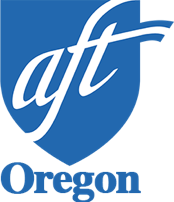 2023 Elsie Burkhalter AwardThis award is to recognize an individual in Oregon who exhibits the dedication, enthusiasm, and community involvement of the late Elsie Burkhalter. Elsie Burkhalter was an AFT member that led her local to win collective bargaining rights for all school employees in St. Tammany Parish, one of only a handful of school districts in Louisiana with collective bargaining. Elsie Burkhalter gave back to her community through her service on the University of Louisiana System Board of Supervisors for 18 years; she was the first woman and first African American to hold that position. She also served on the Slidell City Council and was involved in numerous organizations such as the Workforce Investment Board, Louisiana Center for Women in Government and Business, Slidell Women’s Civic Club and the League of Women Voters. Elsie Burkhalter was unwavering in her work, her efforts for educators, students, and her community.Nominations may be made by individual members, by a local through action of the membership or of the local executive council, by the AFT-Oregon Executive Council, or by AFT-Oregon staff.Please complete this form when nominating members for this award.Period Covered:	2022Nomination Deadline: March 15, 2023Email completed materials as attachments to: amberh@aft-oregon.orgor mail to:AFT-Oregon Scholarship Program
10228 SW Capitol Hwy
Portland, Oregon 97219Scholarship information and applications are available at www.aft-oregon.org or contact Amber Hicks at 971-888-5665.Elsie Burkhalter Award ApplicationNominee’s Primary Email AddressIn what way or ways has this individual, during 2022, demonstrated the dedication, enthusiasm and community involvement similar to that of Elsie Burkhalter? Use additional paper if necessary and/or attach supporting documentation.ConfidentialName of person submitting nomination	Cell phone numberName of NomineeNominee’s Place of EmploymentJob TitleNominee’s Local Name and NumberNominee’s Mailing AddressCity/StateZip codeNominee’s Cell Phone